								«В регистр»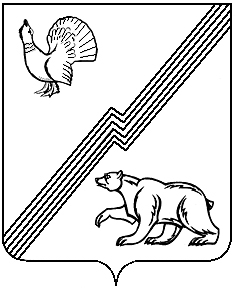 ДУМА ГОРОДА ЮГОРСКАХанты-Мансийского автономного округа — ЮгрыРЕШЕНИЕот 20 декабря 2022  года 	    		                                                                 № 125О внесении изменения в Устав города ЮгорскаРассмотрев изменение в Устав города Югорска, предложенное главой города Югорска, в связи с принятием решений Думы города Югорска от 25.10.2022 № 108 «О структуре администрации города Югорска», от 25.10.2022 № 109 «О признании утратившими силу отдельных решений Думы города Югорска»ДУМА ГОРОДА ЮГОРСКА РЕШИЛА:1. Внести изменение в Устав города Югорска (приложение).2. Направить настоящее решение в Управление Министерства юстиции Российской Федерации по Ханты – Мансийскому автономному округу – Югре для государственной регистрации.3. Опубликовать настоящее решение в официальном печатном издании города Югорска в течение 7 дней со дня поступления из Управления Министерства юстиции Российской Федерации по Ханты – Мансийскому автономному округу – Югре уведомления о включении сведений  о решении Думы города о внесении изменения в Устав в государственный реестр уставов муниципальных образований Ханты-Мансийского автономного округа – Югры.4. Настоящее решение вступает в силу после его официального опубликования и распространяется на правоотношения, возникшие с 09.01.2023.Председатель Думы города Югорска                                                    Е.Б. КомисаренкоГлава города Югорска         	                                                                          А.Ю. Харлов«20» декабря 2022 года   (дата подписания)         Приложение                                                                 к решению Думы города Югорска				           	       от 20 декабря 2022  года № 125Изменение в Устав города ЮгорскаПункт 2 статьи 26 изложить в следующей редакции:«2. В случае досрочного прекращения полномочий главы города либо применения к нему по решению суда мер процессуального принуждения в виде заключения под стражу или временного отстранения от должности, его полномочия исполняет заместитель главы города, в должностных обязанностях которого закреплены соответствующие полномочия.В случае временного отсутствия главы города (командировка отпуск, болезнь и другое) его полномочия исполняет заместитель главы города на основании распоряжения администрации города.».